Институт ДПО – Центр экономики и управления в ЖКХ Национального исследовательского университета «Высшая школа экономики», учрежденного Правительством РФ, проводит заочную профессиональную переподготовку руководителей и специалистов жилищно-коммунального хозяйства г. Москвы в объеме 760 часов по программе «Экономика и управление на предприятии городского хозяйства». По окончании обучения выдается диплом о профессиональной переподготовке установленного в Высшей школе экономики образца, дающий право на ведение нового вида профессиональной деятельности в сфере ЖКХ. В связи с вступлением в силу Федерального закона от 21.07.2014 № 255-ФЗ "О внесении изменений в Жилищный кодекс Российской Федерации, отдельные законодательные акты Российской Федерации и признании утратившими силу отдельных положений законодательных актов Российской Федерации" о введении в 2014 году лицензирования компаний по управлению и эксплуатации МКД и необходимостью иметь квалификационный документ, рекомендуем Вам пройти указанную выше профессиональную переподготовку, в рамках которой проводится предлицензионная подготовка для сдачи экзамена на квалификационный сертификат, необходимый для получения лицензии. Ближайший учебный поток по направлению «Экономика и управление на предприятии городского хозяйства» организуется с 20 апреля 2015 г.Обучение проходит в течение 7,5 месяцев в заочной форме с применением дистанционных образовательных технологий. В процессе обучения слушатели детально изучают изменения в законодательстве в области жилищной политики (в частности, в связи с изменением законодательства в вопросах проведения капремонта, анализируется соответствующий регламент взаимодействия органов местного самоуправления и собственников помещений МКД), организационные формы, экономические методы управления многоквартирными домами, порядок предоставления и оплаты жилищно-коммунальных услуг и взаимоотношения ГБУ, ГКУ, ДЕЗ и Управляющих компаний с подрядчиками и ресурсоснабжающими организациями, основы энергосбережения и энергоэффективности на предприятиях ЖКХ, а также основы бухгалтерского учета и нормативно-правового обеспечения в организациях ЖКХ. Также, в связи с переходом в г. Москве к широкой организации ГБУ «Жилищник», дается анализ результатов этого проекта. Стоимость обучения 76000 рублей. По вопросам подачи заявок и для справок обращаться:e-mail: tsamartseva@hse.ru, romanovaen@yandex.ru, mln1957@yandex.ru, тел./факс: (495) 684-06-17; моб.: 8-926-581-24-55 Владимир Аркадьевич;8-926-267-30-37 Марина Леонидовна;  8-916-102-71-67 Татьяна Владимировна; 8-926-234-07-70  Елена Николаевна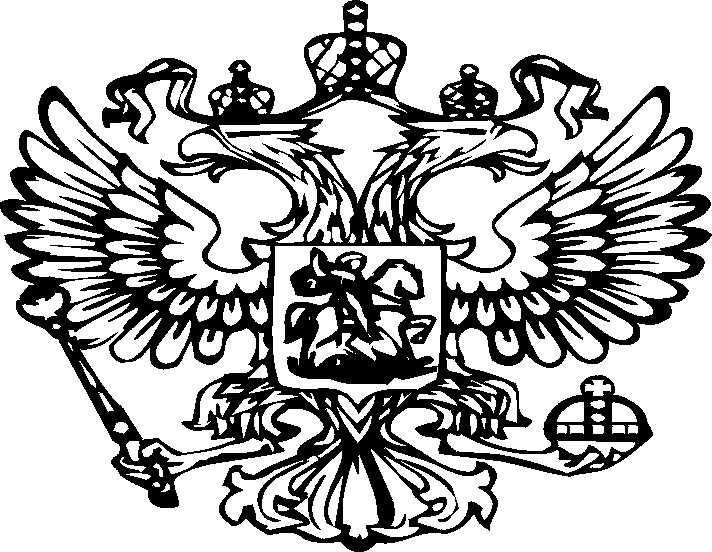 Правительство Российской ФедерацииНАЦИОНАЛЬНЫЙ ИССЛЕДОВАТЕЛЬСКИЙ УНИВЕРСИТЕТ«ВЫСШАЯ ШКОЛА ЭКОНОМИКИ»Россия, 101000, Москва, ул. Мясницкая, д. 20тел. 684-06-17;  544-36-57_____________  №  ______________Руководителю ГКУ ИС округа и района,Руководителю ГБУ «Жилищник»,Директору ГУП ДЕЗ,Руководителю Управляющей компании